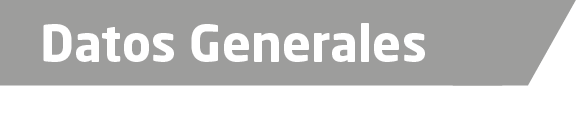 Nombre Judith Angélica Posadas FerralGrado de Escolaridad Licenciatura en DerechoCédula Profesional (Licenciatura) 4677910Teléfono de Oficina 746 89 2 10 12 y 746 89 2 10 37Correo Electrónico judithposferr@hotmail.comDatos GeneralesFormación Académica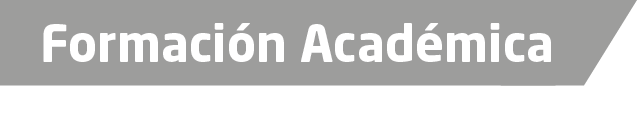 1983-1988Benemérita Universidad Autónoma de Puebla Facultad de Derecho y Ciencias Sociales Estudios de Licenciatura en Derecho.24 de agosto al 06 de septiembre del 2013Asistencia al Curso de Capacitación en el Sistema Penal AcusatorioAdversarial y OralOctubre del 2013 a Febrero del 2014Asistencia al Curso Taller “Estrategias de Litigación en Juicio Oral y Aplicación en el Proceso Penal Acusatorio con duración de 180 horas10 y 11 de febrero del 2016Asistencia al Curso de “Actualización en el Nuevo Sistema Penal Acusatorioy Reformas del Código Penal en el Estado de Veracruz” con una duración 20 horas Trayectoria Profesional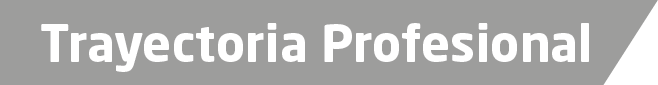 1995 al 13 de noviembre del 2006Abogada Litigante14 de noviembre del 2006 al 25 de mayo del 2007Agente del Ministerio Pco. Conciliadora adscrita a la Agcia. del M. Pco. Inv.Especializada en delitos contra la Libertad, la Seguridad Sexual y contra la Familia26 de mayo del 2007 al 05 de junio del 2012Agente del Ministerio Pco. Inv. Especializada en delitos contra la Libertad, laSeguridad Sexual y contra la Familia06 de junio del 2012 al 10 de mayo del 2015Agente del Ministerio Pco. Conciliadora adscrita a la Agcia. del M. Pco. Inv.Especializada en delitos contra la Libertad, la Seguridad Sexual y contra laFamilia de Poza Rica, Ver.10 de mayo del 2015 a la fechaFiscal Especializada en la Inv. de delitos de Violencia contra la Familia,Mujeres, Niñas y Niños y de Trata de Personas.s de Conocimiento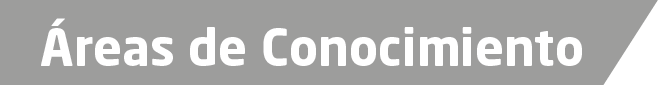 Derecho CivilDerecho PenalDerecho MercantilDerecho Agrario